EthiopiaEthiopiaEthiopiaEthiopiaSeptember 2025September 2025September 2025September 2025MondayTuesdayWednesdayThursdayFridaySaturdaySunday1234567Birthday of Muhammad (Mawlid)891011121314New Year’s Day1516171819202122232425262728Finding of the True Cross2930NOTES: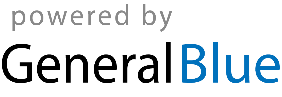 